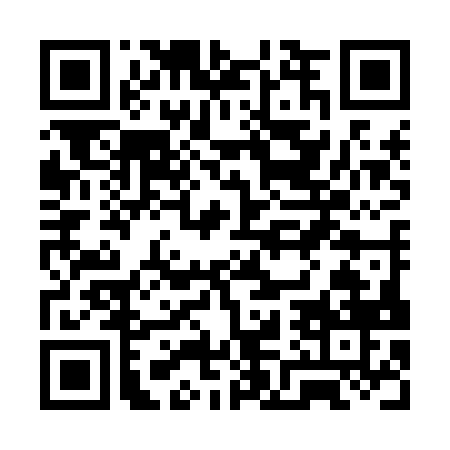 Ramadan times for Summertown, AustraliaMon 11 Mar 2024 - Wed 10 Apr 2024High Latitude Method: NonePrayer Calculation Method: Muslim World LeagueAsar Calculation Method: ShafiPrayer times provided by https://www.salahtimes.comDateDayFajrSuhurSunriseDhuhrAsrIftarMaghribIsha11Mon5:455:457:111:254:577:397:398:5912Tue5:465:467:121:254:567:377:378:5813Wed5:475:477:131:254:567:367:368:5614Thu5:485:487:131:244:557:357:358:5515Fri5:495:497:141:244:547:337:338:5316Sat5:505:507:151:244:537:327:328:5217Sun5:515:517:161:234:527:307:308:5018Mon5:525:527:171:234:517:297:298:4919Tue5:535:537:171:234:507:287:288:4720Wed5:545:547:181:234:507:267:268:4621Thu5:555:557:191:224:497:257:258:4422Fri5:555:557:201:224:487:237:238:4323Sat5:565:567:211:224:477:227:228:4124Sun5:575:577:221:214:467:217:218:4025Mon5:585:587:221:214:457:197:198:3826Tue5:595:597:231:214:447:187:188:3727Wed6:006:007:241:204:437:167:168:3628Thu6:016:017:251:204:427:157:158:3429Fri6:016:017:251:204:417:147:148:3330Sat6:026:027:261:204:407:127:128:3131Sun6:036:037:271:194:397:117:118:301Mon6:046:047:281:194:387:107:108:292Tue6:056:057:291:194:377:087:088:273Wed6:056:057:291:184:367:077:078:264Thu6:066:067:301:184:357:057:058:245Fri6:076:077:311:184:347:047:048:236Sat6:086:087:321:184:337:037:038:227Sun5:095:096:3312:173:326:016:017:208Mon5:095:096:3312:173:316:006:007:199Tue5:105:106:3412:173:315:595:597:1810Wed5:115:116:3512:163:305:575:577:17